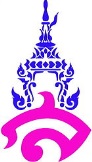 แผนการจัดการเรียนรู้ที่ ๕หน่วยการเรียนรู้ที่ ๕ การเขียนโฆษณา				เรื่อง  การเขียนโน้มน้าวใจวิชาหลักภาษาไทย ท๓๓๒๐๖					กลุ่มสาระการเรียนรู้ภาษาไทยชั้นมัธยมศึกษาปีที่  ๖	ภาคเรียนที่ ๒ 	ปีการศึกษา ๒๕๖๒	เวลาเรียน  ๔  คาบผู้สอน  อาจารย์ขวัญจิรา โพธิ์ทองผลการเรียนรู้	๑. การเขียนโฆษณา โดยการโน้มน้าว และใช้ภาษาอย่างสร้างสรรค์จุดประสงค์การเรียนรู้	๑. นักเรียนสามารถอธิบายหลักการเขียน ส่วนประกอบ และการใช้ภาษาของโฆษณาได้	๒. นักเรียนสามารถวิเคราะห์ภาษาจากการเขียนโฆษณาได้	๓. นักเรียนสามารถเขียนโฆษณา โดยใช้ภาษาที่เหมาะสมได้ สาระสำคัญ	การโฆษณา หมายถึง  การให้ข้อมูล ข่าวสาร เป็นการสื่อสารจูงใจผ่านสื่อโฆษณาประเภทต่าง ๆ เพื่อจูงใจหรือโน้มน้าวใจให้กลุ่มผู้บริโภคเป้าหมาย มีพฤติกรรมคล้อยตามเนื้อหาสารที่โฆษณา  อันเอื้ออำนวยให้มีการซื้อหรือใช้สินค้าและบริการ  ตลอดจนชักนำให้ปฏิบัติตามแนวความคิดต่าง ๆสาระการเรียนรู้	๑. การเขียนโฆษณาคุณลักษณะอันพึงประสงค์	๑. ใฝ่เรียนรู้	๒. มุ่งมั่นในการทำงานสมรรถนะสำคัญ	๑. ความสามารถในการสื่อสาร	๒. ความสามารถในการคิด เป็นความสามารถในการคิดวิเคราะห์กิจกรรมการเรียนรู้ชั่วโมงที่ ๑ – ๒		กิจกรรมนำเข้าสู่บทเรียน	๑. ครูเปิดโฆษณา จาก Youtube เรื่อง “ความรับผิดชอบต่อสังคม เริ่มต้นจากข้าวเมล็ดเดียว” ถามความรู้สึกนักเรียน 	คำถาม : นักเรียนรู้สึกคล้อยตามกับวีดีโอนี้หรือไม่ นักเรียนรู้สึกจากการถ่ายทอดผ่านสิ่งใด (รู้สึกจากภาพ หรือจากเสียง ภาษา)	๒. ครูเชื่อมโยงเข้าสู่เรื่อง “มองโฆษณาอย่างวรรณกรรม” ที่เรียนไปเมื่อชั่วโมงที่แล้ว	กิจกรรมพัฒนาผู้เรียน	๑. ครูใช้คำถามกระตุ้นผู้เรียนว่า นักเรียนคิดว่าภาษามีผลต่อความคิด ความรู้สึกของผู้รับสารหรือไม่ อย่างไร (แนวทางการตอบ : มีผลต่อความรู้สึก ทั้งอวัจนภาษา และวัจนภาษา)  	๒. ครูให้ความรู้เรื่อง ความหมายของโฆษณา โครงสร้าง การใช้ภาษาในการโฆษณา โดยใช้สื่อ Prezi พร้อมยกตัวอย่าง ประกอบการอธิบาย 	๓. ครูให้นักเรียนจับคู่ ๒ คน เพื่อทำใบกิจกรรมเรื่อง “มองโฆษณาอย่างวรรณกรรม” 		ตอนที่ ๑ “สรุปสาระ จากเนื้อหาการเรียนรู้” โดยให้นักเรียนตอบถูก-ผิด เพื่อทดสอบความเข้าใจในหลักการ องค์ประกอบ และโครงสร้างเกี่ยวกับโฆษณา		ตอนที่ ๒ “เลือกสรรภาษาเพื่อการโฆษณา” ให้นักเรียนร่วมกันระดมความคิด ใช้ภาษาเพื่อโฆษณาในหัวข้อที่กำหนดให้	๔. ครูสุ่มนักเรียนตอบคำถามในใบกิจกรรม ทั้งตอนที่ ๑ และ ๒ จำนวน ๕-๖ คนกิจกรรมรวบยอด๑. ครูและนักเรียนร่วมกันสรุป ส่วนประกอบ โครงสร้าง หลักการเขียนโฆษณา และการใช้ภาษา ชั่วโมงที่ ๓ – ๔	กิจกรรมนำเข้าสู่บทเรียน	๑. ครูทบทวนความรู้เดิมจากชั่วโมงที่แล้ว  โดยการให้ดูภาพโฆษณา แล้วให้นักเรียนบอกเกี่ยวกับ ส่วนประกอบ โครงสร้าง และการใช้ภาษา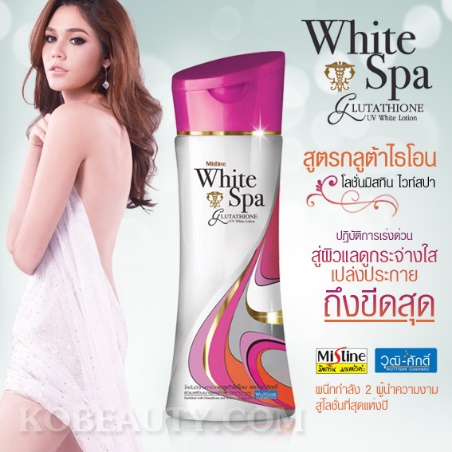 ที่มา : http://www.priceza.com/s/%E0%B8%A3%E0%B8%B2%Eกิจกรรมพัฒนาผู้เรียน	๑. ครูให้นักเรียนดูวีดีโอโฆษณา https://www.youtube.com/watch?v=IntCQVzEUbU “กาแฟเนเจอร์กิฟ Office of the Future”  แล้วร่วมกันวิเคราะห์ ถึงความเหมาะสมในการโฆษณา  และร่วมกันประเมินค่าในโฆษณาชิ้นนี้  ว่ารู้สึกสนใจหรือไม่สนใจ เพราะเหตุใด  โดยทำลงในใบกิจกรรม “มองโฆษณาอย่างวรรณกรรม” ตอนที่ ๓ “ประเมินค่า จากโฆษณา”	๒. ครูให้นักเรียนจับคู่แลกเปลี่ยนความคิดกัน แล้วทำลงในใบกิจกรรม “พินิจสาร งานโฆษณา”  โดยให้นักเรียนวิเคราะห์ส่วนประกอบ โครงสร้าง และการใช้ภาษา	๓. ครูมอบหมายให้นักเรียนจับคู่ ร่วมกันคิดโฆษณาคู่ละ ๑ ชิ้น โดยต้องมี ส่วนประกอบ โครงสร้างการเขียนที่ชัดเจน ถูกต้อง ใช้ภาษาได้เหมาะสมกิจกรรมรวบยอด๑. ครูและนักเรียนร่วมกันสรุปประโยชน์ โทษ และอิทธิพลของโฆษณา สื่อการเรียนรู้ / แหล่งการเรียนรู้ใบกิจกรรมเรื่อง “มองโฆษณาอย่างวรรณกรรม”ใบความรู้เรื่อง “มองโฆษณาอย่างวรรณกรรม”ใบกิจกรรมเรื่อง “พินิจสาร งานโฆษณา”สื่อการสอน เรื่อง “การโฆษณา” สื่อวีดีโอโฆษณา เรื่อง “ความรับผิดชอบต่อสังคม เริ่มต้นจากข้าวเมล็ดเดียว”สื่อวีดีโอโฆษณา เรื่อง “กาแฟเนเจอร์กิฟ Office of the Future”รูปภาพโฆษณาการวัดและประเมินผลบันทึกหลังการสอน๑. ผลการสอน.............................................................................................................................................................................. .............................................................................................................................................................................. .............................................................................................................................................................................. .............................................................................................................................................................................. .............................................................................................................................................................................. ๒. ปัญหาและอุปสรรค.............................................................................................................................................................................. .............................................................................................................................................................................. ..............................................................................................................................................................................๓. ข้อเสนอแนะ.............................................................................................................................................................................. .............................................................................................................................................................................. ..............................................................................................................................................................................							ลงชื่อ......................................................ผู้สอน								  (อาจารย์ขวัญจิรา โพธิ์ทอง)ความเห็นของหัวหน้ากลุ่มสาระการเรียนรู้วิชาภาษาไทย.............................................................................................................................................................................. ..............................................................................................................................................................................							ลงชื่อ................................................................							         (อ.ดร.บัวลักษณ์ เพชรงาม)							   หัวหน้ากลุ่มสาระการเรียนรู้วิชาภาษาไทยความเห็นของรองผู้อำนวยการโรงเรียนฝ่ายวิชาการ.............................................................................................................................................................................. ..............................................................................................................................................................................ลงชื่อ................................................................							     	  (อาจารย์ ดร. สุดารัตน์ ศรีมา )								   รองผู้อำนวยการฝ่ายวิชาการแบบประเมินคุณลักษณะอันพึงประสงค์ภาคเรียนที่ ๑ ปีการศึกษา  ๒๕๕๙ชื่อ-สกุลนักเรียน...........................................................................ห้อง..............................เลขที่.......................คำชี้แจง   :  ให้ผู้สอน สังเกตพฤติกรรมของนักเรียนในระหว่างเรียนและนอกเวลาเรียน แล้วขีด ลงในช่องที่ตรงกับระดับคะแนน                   ลงชื่อ......................................................................ผู้ประเมิน                                                                	(.....................................................................)                                                                 	........... /................................/......................เกณฑ์การให้คะแนน- พฤติกรรมที่ปฏิบัติชัดเจนและสม่ำเสมอ  	ให้ ๓ คะแนน- พฤติกรรมที่ปฏิบัติชัดเจนและบ่อยครั้ง 	ให้ ๒ คะแนน- พฤติกรรมที่ปฏิบัติบางครั้ง		ให้ ๑ คะแนน- พฤติกรรมที่ไม่ได้ปฏิบัติ			ให้ ๐ คะแนนชื่อ-สกุล เด็กชาย/เด็กหญิง ................................................................................................. เลขที่...................คำชี้แจง : ให้ ผู้สอน สังเกตพฤติกรรมของนักเรียน แล้วทำเครื่องหมาย  ลงในช่องที่ตรงกับระดับคุณภาพสรุปผลการประเมินสมรรถนะทั้ง ๕ ด้าน อยู่ในระดับคุณภาพ ดีมาก	 ดี		 พอใช้	 ปรับปรุงข้อเสนอแนะ............................................................................................................................................................................................................................................................................................................................................................					ลงชื่อ....................................................................ผู้ประเมิน						(........................................................)					วัน เดือน ปี ที่ประเมิน........................................................เกณฑ์การให้คะแนนระดับคุณภาพ         ดีมาก               	หมายถึง  พฤติกรรมที่ปฏิบัตินั้นชัดเจนและสม่ำเสมอ	ให้ระดับ  ๓  คะแนน         ดี                     	หมายถึง  พฤติกรรมที่ปฏิบัตินั้นชัดเจนและบ่อยครั้ง 	ให้ระดับ  ๒  คะแนน         พอใช้               	หมายถึง  พฤติกรรมที่ปฏิบัติบางครั้ง            		ให้ระดับ  ๑  คะแนน         ต้องปรับปรุง    	หมายถึง  ไม่เคยปฏิบัติพฤติกรรมนั้นเลย                   	ให้ระดับ  ๐  คะแนน            เกณฑ์การสรุปผล ใช้หลักการหาค่ากลางแบบฐานนิยม (MODEL)การประเมินชิ้นงาน/ภาระงานรวบยอดแบบประเมินชิ้นงานโฆษณาสร้างสรรค์วิธีการเครื่องมือเกณฑ์แบบประเมินการถามตอบในชั้นเรียนแบบประเมินการถามตอบในชั้นเรียนระดับคุณภาพดี  ผ่านเกณฑ์ตรวจและประเมินการเขียนโฆษณาแบบประเมินการเขียนโฆษณาระดับคุณภาพดี  ผ่านเกณฑ์คุณลักษณะอันพึงประสงค์รายการประเมินระดับคะแนนระดับคะแนนระดับคะแนนระดับคะแนนคุณลักษณะอันพึงประสงค์รายการประเมิน๓๒๑๐๑. ใฝ่หาความรู้๑.๑ แสวงหาข้อมูลจากแหล่งเรียนรู้ต่างๆ๑. ใฝ่หาความรู้๑.๒ มีการจดบันทึกความรู้อย่างเป็นระบบ๑. ใฝ่หาความรู้๑.๓ สรุปความรู้ได้อย่างมีเหตุผล๒. มุ่งมั่นในการ  
    ทำงาน๒.๑ มีความตั้งใจ และพยายามในการทำงานที่ได้รับมอบหมาย๒. มุ่งมั่นในการ  
    ทำงาน๒.๒ มีความอดทนและไม่ท้อแท้ต่ออุปสรรคเพื่อให้งานสำเร็จสมรรถนะด้านรายการประเมินระดับคุณภาพระดับคุณภาพระดับคุณภาพระดับคุณภาพระดับคุณภาพสมรรถนะด้านรายการประเมินดีมาก(๓)ดี(๒)พอใช้(๑)ปรับปรุง(๐)สรุปผลการประเมิน๑.ความสามารถในการคิด๑.๑ มีความสามารถในการคิดวิเคราะห์ สังเคราะห์ ดีมาก ดี พอใช้ ปรับปรุง๑.ความสามารถในการคิด๑.๒ มีทักษะในการคิดนอกกรอบอย่างสร้างสรรค์ ดีมาก ดี พอใช้ ปรับปรุง๑.ความสามารถในการคิด๑.๓ สามารถคิดอย่างมีวิจารณญาณ ดีมาก ดี พอใช้ ปรับปรุง๑.ความสามารถในการคิด๑.๔ มีความสามารถในการสร้างองค์ความรู้ ดีมาก ดี พอใช้ ปรับปรุง๑.ความสามารถในการคิด๑.๕ ตัดสินใจแก้ปัญหาเกี่ยวกับตนเองได้อย่างเหมาะสม ดีมาก ดี พอใช้ ปรับปรุงรายการประเมินคำอธิบายระดับคุณภาพ / ระดับคะแนนคำอธิบายระดับคุณภาพ / ระดับคะแนนคำอธิบายระดับคุณภาพ / ระดับคะแนนคำอธิบายระดับคุณภาพ / ระดับคะแนนรายการประเมินดีมาก (๔)ดี (๓)พอใช้ (๒)ปรับปรุง (๑)๑. องค์ประกอบการโฆษณามีองค์ประกอบการโฆษณาถูกต้อง ชัดเจนสอดคล้องกันมีองค์ประกอบการโฆษณาถูกต้องสอดคล้องกันมีองค์ประกอบการโฆษณาสอดคล้องกันมีองค์ประกอบการโฆษณาถูกต้องเพียงบางส่วนและไม่สอดคล้องกัน๒. การใช้ภาษาใช้ภาษาได้ถูกต้อง ชัดเจน เข้าใจง่ายสละสลวย ใช้ภาษาได้ถูกต้อง ชัดเจน เข้าใจง่ายบางส่วนไม่สละสลวยใช้ภาษาได้ถูกต้อง บางส่วนไม่ชัดเจน และไม่สละสลวยใช้ภาษาไม่ถูกต้อง ไม่ชัดเจน และไม่สละสลวย๓. ภาพประกอบภาพประกอบถูกต้อง ชัดเจน สวยงามภาพประกอบถูกต้อง ชัดเจน เป็นส่วนใหญ่ภาพประกอบถูกต้อง บางส่วนไม่ชัดเจน  ภาพประกอบไม่ถูกต้อง ไม่สวยงาม เกณฑ์การตัดสินคุณภาพช่วงคะแนนระดับคุณภาพ๑๑ – ๑๒ดีมาก๙ – ๑๐ ดี๖ – ๘พอใช้ต่ำกว่า ๖ปรับปรุง